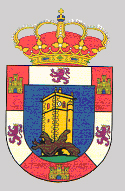                NOTA INFORMATIVASe informa a los vecinos de esta localidad que el próximo viernes día 22 de Marzo a las 6 de la tarde vendrá el Técnico del Ayuntamiento a informar a todos los interesados de las Ayudas y Subvenciones disponibles para la adquisición de viviendas y rehabilitación de las mismas.LUGAR: Ayuntamiento (Salón de Plenos)